Coastal Construction Control Line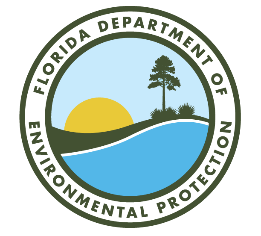 Post Storm Emergency Permit CallsEmail: cccl@dep.state.fl.us   Phone: 850-245-2094 or 850-245-8570Name: _______________________________________ 	Date: __________________Phone Number(s): _______________   Email: __________________________________Property Address(es): __________________________________________________________________________________________________________________________County: _______________ Beach Name: _____________________________________What assistance are you seeking? ________________________________________________________________________________________________________________________________________________________________________________________________________________________________________________________________________________________________________________________________Do you have any of the following information? property survey __________________________________________________copy of previous CCCL Permit # _________________________________   copy of county permit _____________________________________________photographs engineering drawings or plansAre you inquiring about a permit for a seawall/revetment?  	 YES       NOIf YES, please answer the following:What year was your house/condo built? _________Do you know if house or seawall was constructed under a DEP permit?    YES   NO  If YES, what is the DEP permit number? _______________________________Notes: _____________________________________________________________________________________________________________________________________